导师简介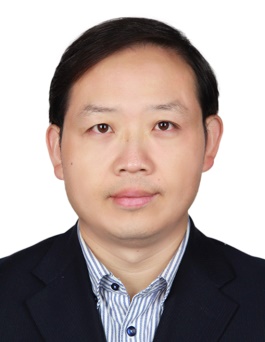 姓名李西文性别男学历研究生职称研究员导师类别博导所属部门生药中心研究方向中药材栽培和育种电子邮箱xwli@icmm.ac.cn导师简介中国医学科学院&北京协和医学院获得生药学博士学位，清华大学、澳门大学博士后。主要从事基因组选择育种、品质药材栽培和鉴定研究。主持国家自然科学基金、国家重点研发计划等项目30余项，获得国家科技进步1项、省部级一等奖3项，中医药国际贡献一等奖1项。入选全国中医药创新骨干人才和北京优秀人才培养计划，2020全球前2%顶尖科学家榜单。在BiolREV，Mol Plant，《中国科学》等国内外学术期刊发表论文150余篇，其中SCI论文55篇，其中第一作者论文最高单篇被引用511次；主编或参编著作12部，选育中药材新品种7个，获得专利授权3项，软件著作权2项。现兼任APSB、CHM、CJNM、《药学学报》、《世界中医药》、《中国现代中药》等期刊编委或青年编委，受邀为40多种国际SCI期刊审稿。中国野生植物保护协会药用植物保育委员会副秘书长、世界中医药学会联合会中药分析专业委员会理事、中国医药卫生文化协会药食同源专业委员会委员、中华中医药学会中药资源学分会委员、中国医药生物技术协会药物分析技术分会委员等。香港卫生署政府检测中心技术援助专家组成员，国家自然科学基金项目审评人，国家重点研发计划项目评审专家，WHO植物药加工规范指南和国家农业农村部新品种测试指南审评专家等。主要研究方向：中药材规范化栽培；分子辅助育种；中草药DNA条形码鉴定；中药质量追溯。中国医学科学院&北京协和医学院获得生药学博士学位，清华大学、澳门大学博士后。主要从事基因组选择育种、品质药材栽培和鉴定研究。主持国家自然科学基金、国家重点研发计划等项目30余项，获得国家科技进步1项、省部级一等奖3项，中医药国际贡献一等奖1项。入选全国中医药创新骨干人才和北京优秀人才培养计划，2020全球前2%顶尖科学家榜单。在BiolREV，Mol Plant，《中国科学》等国内外学术期刊发表论文150余篇，其中SCI论文55篇，其中第一作者论文最高单篇被引用511次；主编或参编著作12部，选育中药材新品种7个，获得专利授权3项，软件著作权2项。现兼任APSB、CHM、CJNM、《药学学报》、《世界中医药》、《中国现代中药》等期刊编委或青年编委，受邀为40多种国际SCI期刊审稿。中国野生植物保护协会药用植物保育委员会副秘书长、世界中医药学会联合会中药分析专业委员会理事、中国医药卫生文化协会药食同源专业委员会委员、中华中医药学会中药资源学分会委员、中国医药生物技术协会药物分析技术分会委员等。香港卫生署政府检测中心技术援助专家组成员，国家自然科学基金项目审评人，国家重点研发计划项目评审专家，WHO植物药加工规范指南和国家农业农村部新品种测试指南审评专家等。主要研究方向：中药材规范化栽培；分子辅助育种；中草药DNA条形码鉴定；中药质量追溯。中国医学科学院&北京协和医学院获得生药学博士学位，清华大学、澳门大学博士后。主要从事基因组选择育种、品质药材栽培和鉴定研究。主持国家自然科学基金、国家重点研发计划等项目30余项，获得国家科技进步1项、省部级一等奖3项，中医药国际贡献一等奖1项。入选全国中医药创新骨干人才和北京优秀人才培养计划，2020全球前2%顶尖科学家榜单。在BiolREV，Mol Plant，《中国科学》等国内外学术期刊发表论文150余篇，其中SCI论文55篇，其中第一作者论文最高单篇被引用511次；主编或参编著作12部，选育中药材新品种7个，获得专利授权3项，软件著作权2项。现兼任APSB、CHM、CJNM、《药学学报》、《世界中医药》、《中国现代中药》等期刊编委或青年编委，受邀为40多种国际SCI期刊审稿。中国野生植物保护协会药用植物保育委员会副秘书长、世界中医药学会联合会中药分析专业委员会理事、中国医药卫生文化协会药食同源专业委员会委员、中华中医药学会中药资源学分会委员、中国医药生物技术协会药物分析技术分会委员等。香港卫生署政府检测中心技术援助专家组成员，国家自然科学基金项目审评人，国家重点研发计划项目评审专家，WHO植物药加工规范指南和国家农业农村部新品种测试指南审评专家等。主要研究方向：中药材规范化栽培；分子辅助育种；中草药DNA条形码鉴定；中药质量追溯。中国医学科学院&北京协和医学院获得生药学博士学位，清华大学、澳门大学博士后。主要从事基因组选择育种、品质药材栽培和鉴定研究。主持国家自然科学基金、国家重点研发计划等项目30余项，获得国家科技进步1项、省部级一等奖3项，中医药国际贡献一等奖1项。入选全国中医药创新骨干人才和北京优秀人才培养计划，2020全球前2%顶尖科学家榜单。在BiolREV，Mol Plant，《中国科学》等国内外学术期刊发表论文150余篇，其中SCI论文55篇，其中第一作者论文最高单篇被引用511次；主编或参编著作12部，选育中药材新品种7个，获得专利授权3项，软件著作权2项。现兼任APSB、CHM、CJNM、《药学学报》、《世界中医药》、《中国现代中药》等期刊编委或青年编委，受邀为40多种国际SCI期刊审稿。中国野生植物保护协会药用植物保育委员会副秘书长、世界中医药学会联合会中药分析专业委员会理事、中国医药卫生文化协会药食同源专业委员会委员、中华中医药学会中药资源学分会委员、中国医药生物技术协会药物分析技术分会委员等。香港卫生署政府检测中心技术援助专家组成员，国家自然科学基金项目审评人，国家重点研发计划项目评审专家，WHO植物药加工规范指南和国家农业农村部新品种测试指南审评专家等。主要研究方向：中药材规范化栽培；分子辅助育种；中草药DNA条形码鉴定；中药质量追溯。